Resoluciones #271 - #291Resoluciones #271 - #291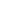 